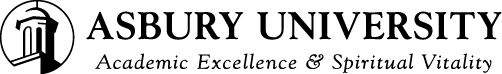 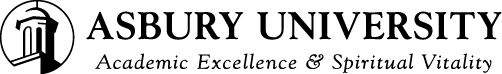 PROGRAM PROPOSAL (Add, Modify, Delete)All proposals must be approved and emailed by respective Dean to curriculum@asbury.edu.Before you begin, please save file as: “YYYYMMDD_Program Name_<dept abbrev>.docxNote: All fields are required. Incomplete forms will be returned to sponsoring faculty.Program Name:  Proposed by:			 Sponsoring Dept(s):  			Dean(s):Part 1: Curriculum Proposal (Check all that apply.)	Proposal:						 	Program Type:	 New program						      Major^	 Modify existing program				   	      Minor	 Change current program name			   	      Graduate	 Overhaul existing program				   	      Foundations*	 Remove/phase out program 			   	      Other: 		        	                       *Also requires Liberal Arts Council                                                     ^Any major leading to teacher certification also requires approval by Teacher Education Committee.Part 2: Rationale and Program Information1) Provide the rationale for proposing this program or this change.2) Please provide a brief description of the program or list of proposed changes.3) List the overall program Student Learning Outcomes (SLOs) with respective courses for each     SLO.4) Describe increasing levels of complexity across this program. (Foundations change may skip.)5) List 2-3 major questions this program will address with the Christian Liberal Arts worldview.(e.g., What are the ethical issues in this field? What does the field say about what is and is not real? What does the field say about the nature and limits of knowledge?, etc.)Part 3: Resources and Research1) New suggested major sheet or current and proposed major sheet(s) attached.  Yes     	No2) New programs: suggested student course plan to completion is attached.         Yes     No    (Undergraduate programs include Foundations)3) Number of new faculty needed:  	  Full Time #         Part Time #4) Anticipated advisor(s):  5) Market demand report for new program or major change is attached:                Yes     No6) List three of Asbury’s competing institutions for this program. (Foundations change may skip.)7) Proposed additions to the Kinlaw Library collections are attached.                    Yes     No8) Are any special facilities or equipment needed for this program?                       Yes     No	If yes, please describe:9) Has the new program been submitted to Cabinet for approval?		     Yes     NoPart 4: Additional Program DetailsCurriculum Area:						 Delivery Method:	 Traditional Undergraduate					      In-the-seat	 APS Undergraduate				   	      Online	 Graduate						   	      In-the-seat with some onlineDegree:      Associate of Arts/Science					 Bachelor of Arts/Science Non-degree	 New degree:   	 Master of Arts in Teaching	 Master of Arts	 Master of Fine Arts	 Master of Business Admin	 Education SpecialistTotal credit hours required is _________ for program completion.   		     Is this a credit hour change?    Yes   +/- _______		  No		   List any concentrations for this program or indicate none.    What majors or minors cannot be completed with this program?  (24 unique credits required per major and 12 unique credits per minor)   OFFICE USE ONLYCIP Code: _________ 	Corresponding CIP Title:____________________Date Sent to APCC: _____________   		 Approved _____     DeniedDate Sent to Faculty Assembly: _____________  	   Approved _____     Denied	Target Start Date: _____________  	  Registrar notify admissions director, dean and chair: _____________  	  Submitted to state KY CPE for approval: _____________  	 Approved _____     Denied